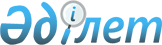 Об утрате силы постановления акимата от 6 августа 2015 года № 188 "Об определении перечня должностей специалистов в области социального обеспечения, образования, культуры, спорта и ветеринарии, являющихся гражданскими служащими и работающих в сельской местности"Постановление акимата Мендыкаринского района Костанайской области от 12 января 2016 года № 5

      В соответствии со статьей 31 Закона Республики Казахстан от 23 января 2001 года "О местном государственном управлении и самоуправлении в Республике Казахстан", акимат Мендыкаринского района ПОСТАНОВЛЯЕТ:



      1. Постановление акимата Мендыкаринского района от 6 августа 2015 года № 188 "Об определении перечня должностей специалистов в области социального обеспечения, образования, культуры, спорта и ветеринарии, являющихся гражданскими служащими и работающих в сельской местности" (зарегистрированное в Реестре государственной регистрации нормативных правовых актов № 5810, опубликованное в газете "Меңдіқара үні" 27 августа 2015 года) считать утратившим силу.



      2. Контроль за исполнением настоящего постановления возложить на заместителя акима района Ерканова М.А.



      3. Настоящее постановление вводится в действие со дня подписания.      Аким района                                В. Ионенко
					© 2012. РГП на ПХВ «Институт законодательства и правовой информации Республики Казахстан» Министерства юстиции Республики Казахстан
				